ОДНОДНЕВНЫЕ ПОЕЗДКИ8 – 10 марта 2019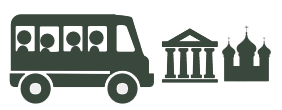 Бронирование: +7 905 290 86 86; info@visitnovgorod.ruДатаВремяОписаниеСтоимость8 марта (Пт)9:00– экскурсионная поездка в г. Старая Русса «Золотой век русской усадьбы» с посещением дома-музея Ф. М. Достоевского, парка-курорта Бронирование: +7 905 290 86 86; info@visitnovgorod.ruОрганизатор тура: т/а «Стиф»Взрослые –1150 руб., Дети до 16 лет – 1070 руб., дети до 6 лет – 650 руб.9 марта(Сб)8:00– экскурсионная поездка в г. Валдай — Жемчужину Новгородского края с посещением музейного колокольного центра и Иверского монастыряБронирование: +7 905 290 86 86; info@visitnovgorod.ruОрганизатор тура: т/а «Стиф»Взрослые –1150 руб., Дети до 16 лет – 1070 руб., дети до 6 лет – 650 руб.9 марта(Сб)10:00– экскурсия в г. Валдай с посещением Музейного колокольного центра и Иверского монастыряБронирование: +7 921 730 92 92Организатор тура: Новгородский музей-заповедникПолный – 1200 руб., льготный – 1000 руб.,дошкольники – 930 руб.9 марта(Сб)10:00– экскурсия «В краю Святых озер. Валдай» с посещением музея колоколов и Иверского монастыряБронирование: +7 905 290 86 86; info@visitnovgorod.ruОрганизатор тура: т/ф «Береста Трэвел»Взрослые – 2100 руб.,Дети до 16 лет - 1950 руб.9 марта(Сб)10:00– экскурсия в Старую Руссу с посещением парка-курорта и Усадьбы средневекового рушанинаБронирование: +7 905 290 86 86; info@visitnovgorod.ruОрганизатор тура: т/ф «Береста Трэвел»Взрослые – 2100 руб.,Дети до 16 лет - 1950 руб.10 марта(Вс)10:00– экскурсия «В краю Святых озер. Валдай» с посещением музея колоколов и Иверского монастыряБронирование: +7 905 290 86 86; info@visitnovgorod.ruОрганизатор тура: т/ф «Волхва»Взрослые – 1200 руб.,Дети до 16 лет - 1150 руб.10 марта(Вс)10:00– экскурсия в г. Валдай» с посещением музея колоколов и Иверского монастыряБронирование: +7 905 290 86 86; info@visitnovgorod.ruОрганизатор тура: т/ф «Береста Трэвел»Взрослые – 2100 руб.,Дети до 16 лет - 1950 руб.10 марта(Вс)10:00– экскурсия «Вернисаж в Старой Руссе» с посещением парка-курорта и дома-музея Ф. М. ДостоевскогоБронирование: +7 905 290 86 86; info@visitnovgorod.ruОрганизатор тура: т/ф «Волхва»Взрослые – 1200 руб.,Дети до 16 лет - 1150 руб.10 марта(Вс)10:00– экскурсия в Старую Руссу с посещением парка-курорта и Усадьбы средневекового рушанинаБронирование: +7 905 290 86 86; info@visitnovgorod.ruОрганизатор тура: т/ф «Береста Трэвел»Взрослые – 2100 руб.,Дети до 16 лет - 1950 руб.